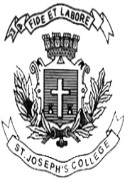 SECTION - AAnswer any five out of the following questions                                            5*2=10Define Management Accounting.Rate of gross profit is 25% on cost. Total sales Rs.5,00,000. Average stock Rs. 80,000. Calculate stock turnover ratio.What is meant by comparative Income statement?What is meant by trend analysis?Give the meaning of Funds flow statement.Give the meaning of Cash equivalents.Mention any two objectives of Management Reporting.SECTION – BAnswer any three from the following questions                                           3*5=15Bring out the differences between management accounting and financial accounting.From the following data compute trend percentages taking 2012 as base and interpret them.Bring out the difference between funds flow statement and cash flow statement.From the following Balance sheets, calculate cash from operations:Additional information:Dividend paid Rs. 3,500Land was purchased for Rs. 10,000Debentures were redeemed worth Rs. 6,000Briefly explain the requirements of a good report.SECTION – CAnswer any three from the following questions                                         3*10=30Briefly explain the merits and demerits of Management accounting.The following information is given:Draw up a balance sheet from the above information.Prepare and interpret Comparative balance sheet from the following data:(Rs. in lakhs)From the following Balance sheets of XY Ltd, prepare cash flow statement:Additional information:Dividend paid Rs. 23,000 during the yearAssets were purchased for Rs. 50,000 payable in shares of XY Ltd. The assets are Stock Rs. 20,000, machinery Rs. 25,000.Purchase of machinery Rs. 10,000Depreciation on machinery Rs. 14,000Income tax provided Rs. 30,000There was a loss on sale of machinery Rs. 1,000 which was written off to general reserve.Discuss various kinds of reports prepared by the management accountant for different levels of management.SECTION – DAnswer the following question                                                                     1*15=15Balance sheet of Aadya ltd as on 31st March 2016 and 31st March 2017 are as follows:Additional information:New machinery for Rs. 3, 00,000 was purchased but an old machinery costing Rs. 1, 45,000 was sold for Rs. 50,000 and depreciation charged was Rs. 75,000.!0% debentures were redeemed at 20% premium.Investment were sold for Rs. 45,000 and its profit was transferred to general reserve.Income tax paid during the year was Rs. 80,000.An interim dividend of Rs. 1, 20,000 has been paid during the year.Assume the provision for taxation as current liability and proposed dividend as non-current liability.Investments are non-trade investments.You are required to prepareSchedule of changes in working capitalFunds flow statementST. JOSEPH’S COLLEGE (AUTONOMOUS), BANGALORE-27ST. JOSEPH’S COLLEGE (AUTONOMOUS), BANGALORE-27ST. JOSEPH’S COLLEGE (AUTONOMOUS), BANGALORE-27ST. JOSEPH’S COLLEGE (AUTONOMOUS), BANGALORE-27ST. JOSEPH’S COLLEGE (AUTONOMOUS), BANGALORE-27ST. JOSEPH’S COLLEGE (AUTONOMOUS), BANGALORE-27ST. JOSEPH’S COLLEGE (AUTONOMOUS), BANGALORE-27B.COM - VI SEMESTERB.COM - VI SEMESTERB.COM - VI SEMESTERB.COM - VI SEMESTERB.COM - VI SEMESTERB.COM - VI SEMESTERB.COM - VI SEMESTERSEMESTER EXAMINATION: APRIL 2018SEMESTER EXAMINATION: APRIL 2018SEMESTER EXAMINATION: APRIL 2018SEMESTER EXAMINATION: APRIL 2018SEMESTER EXAMINATION: APRIL 2018SEMESTER EXAMINATION: APRIL 2018SEMESTER EXAMINATION: APRIL 2018BC 6116 – MANAGEMENT ACCOUNTINGBC 6116 – MANAGEMENT ACCOUNTINGBC 6116 – MANAGEMENT ACCOUNTINGBC 6116 – MANAGEMENT ACCOUNTINGBC 6116 – MANAGEMENT ACCOUNTINGBC 6116 – MANAGEMENT ACCOUNTINGBC 6116 – MANAGEMENT ACCOUNTINGTime- 2 1/2  hrsTime- 2 1/2  hrsMax Marks-70Max Marks-70Max Marks-70This paper contains ___printed pages and four partsThis paper contains ___printed pages and four partsThis paper contains ___printed pages and four partsThis paper contains ___printed pages and four partsThis paper contains ___printed pages and four partsThis paper contains ___printed pages and four partsThis paper contains ___printed pages and four partsYearSalesStockProfit before tax(Rs in Lakhs)20121,88170932120132,34078143520142,65581645820153,02194452720163,7681,154672Particulars31-12-201631-12-2017Equity & liabilitiesShare capital70,00074,000Debentures12,0006,000P&L a/c10,04010,560Reserve for doubtful debts700800Trade creditors10,36011,840Total1,03,1001,03,200AssetsLand20,00030,000Goodwill10,0005,000Stock49,20042,700Debtors14,90017,700Cash9,0007,800Total1,03,1001,03,200Current ratio2.5Liquidity ratio1.5Net working capital3,00,000Stock turnover ratio(Cost of sales/closing stock)6 timesGross profit ratio20%Fixed assets turnover ratio2 timesAverage debt collection period2 monthsFixed assets: shareholders net worth1:1Reserves:share capital0.5:1Particulars20162017Equity & liabilitiesEquity share capital4004006% preference share capital300300General reserve2002456% Debentures100150Bills payable  50  75Creditors150200Tax payable100150Total1,3001,520AssetsBuildings300270Land100100Machinery300270Furniture100140Stock200300Cash??Total1,3001,520Particulars31-3-201631-3-2017Equity & liabilitiesShare capital2,00,0002,50,000General reserve50,00060,000P&L a/c30,50030,600Long term loans80,000-Creditors1,20,0001,00,400Provision for taxation20,00025,000Total5,00,5004,66,000AssetsBuildings2,00,0001,60,000Machinery1,50,0001,69,000Stock1,00,00075,000Debtors50,00054,200Goodwill-5,000Cash5002,800Total5,00,5004,66,000Particulars31-3-201631-3-2017Equity & liabilitiesShare capital20,00,00020,00,000General reserve4,00,0004,50,000P&L a/c2,50,0003,60,00010% Debentures10,00,0008,00,000Bank loan (Long term)5,00,0006,00,000Creditors4,00,0005,80,000Outstanding expenses20,00025,000Proposed dividend3,00,0003,60,000Provision for taxation1,00,0001,20,000Total49,70,00052,95,000AssetsLand & Buildings15,00,00014,00,000Plant & Machinery18,00,00017,50,000Investment4,00,0003,72,000Stock4,80,0008,50,000Debtors6,00,0007,98,000Prepaid expenses50,00040,000Cash1,40,00085,000Total49,70,00052,95,000